AVIZUniversitatea de Stat din Moldova  lansează seria de conferințe  universitare  cu participarea personalităților notorii ale comunității academice.În debut, luni, 31 mai 2021, la ora 14.00, Vă invităm la  prelegerea publică online: „Modelul oportunităților pierdute – o nouă abordare a monitorizării, analizei și prognozării statisticilor guvernamentale privind epidemia de coronavirus”, organizată cu suportul Facultății de Chimie și Tehnologie Chimică  a USM.Conferențiar:  prof. univ. Serghei Abramov, membru corespondent al Academiei de Științe din Rusia, director al Institutului Sisteme de programare„I.K. Ailamazyan”.Această lecție publică  este prilejuită de conlucrarea, în cadrul unui proiect de cercetare științifică mai larg,  a  patru savanți consacrați:În cadrul prelegerii, autorii vor vorbi despre întrebările –  și posibilele răspunsuri  –, puse în fațâ a omenirii de către epidemia de coronavirus: 1.	Ce ne așteaptă în viitorul apropiat? 2.	În ce fază a epidemiei suntem? 3.	Când se va termina totul?Prelegerea are în vizor  metodelele  și rezultatele aplicării acestor modele  de analiză, precum și prognozarea  evoluției situației  pentru trei țări diferiteca  suprafață, economie  și populație - Rusia, România și Moldova. Autorii lucrării prezintă experiență și instrumente în domeniul procesării seriilor temporale, date senzoriale (Sergey Abramov, Radu Prekup), experiență și metode de analiză și modelare a diferitelor procese, inclusiv, procese de autoaccelerare într-un domeniu cu resurse limitate” (Sergey Travin, Gheorghe Duca).Adresa de contact ZOOM: https://us02web.zoom.us/j/82222677902?pwd=NGQ4VnpNd0FORHZRVll6cFA2VkVNQT09Academician Gheorghe DUCA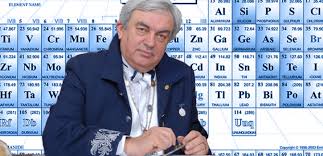 Gheorghe DUCA, academician, doctor habilitat în chimie, profesor universitar, președinte AȘM în perioada 2004-2018, Director Centru de Chimie fizică și anorganică la Institutul de Chimie, titularul discipliei Chimie ecologică la facultatea de Chimie și Tehnologie Chimică USM. A dezvoltat și elaborat cursurile de chimie fizică, chimie tehnologică, chimie ecologică și chimia mediului, metode fizice de cercetare, procese și aparate, evaluarea riscului chimic, cinetica și termodinamica sistemelor ecologice. A ținut prelegeri la Universitatea de Stat din Moldova, Universitatea de Stat „Dmitrie Cantemir" (Moldova), Universitățile din Roma și Turin (Italia), Texas și California (SUA), Zurich (Elveția), Praga (Cehia), Iași, Timișoara, Cluj, București și Oradea (România). M.cor. Sergey ABRAMOV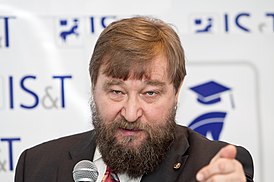 M.cor. Sergey Abramov,   Institutul „I.K. Ailamazyan”,  Academia de Științe din Rusia (Rusia). Savant, specialist în domeniul programării sistemelor și tehnologiilor informaționale (sisteme de supercomputer, tehnologii de telecomunicații, teoria metasistemelor constructive și meta-calcule). Profesor, doctor în științe fizice și matematice, membru corespondent al Academiei de Științe din Rusia (2006). Director al Institutului de sisteme de programe al Academiei de Științe din Rusia, rector al A.K. Ailamazyan USP. Supraveghetor științific din Rusia a programelor SKIF și SKIF-GRID pentru dezvoltarea supercomputerelor (un proiect al statului uniunii Rusia și Belarus). Specialist în domeniul programării sistemelor și tehnologiei informației (sisteme de supercomputer, tehnologii de telecomunicații, teoria metasistemelor constructive și metacomputații).M.cor.  Sergey TRAVIN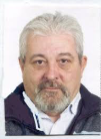 M.cor.  Sergey Travin, Institutul de Fizică Chimică  „N.N. Semenov” (Rusia). Savant, activează în laborator științific de cataliză a proceselor de oxido-reducere, specialist în domeniul dinamicii și legităților proceselor chimice și biologice. M.cor.  Radu-Emil PREKUP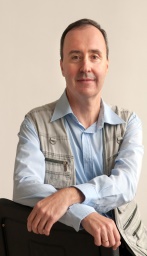 M.cor.  Radu-Emil Prekup, Universitatea Politehnică din Timișoara (România). Domenii de interes științific: - dezvoltarea și analiza noilor structuri de control și algoritmi, inclusiv control convențional, control fuzzy, control bazat pe date, control fără model, etc.; - teoria și aplicațiile soft computingului; - modelarea, identificarea și optimizarea sistemelor (inclusiv algoritmi inspirați din natură); - proiectarea computerizată a sistemelor de control; - plicații la sistemele mecatronice (inclusiv sisteme auto și roboți mobili), sisteme încorporate, controlul centralelor electrice, sisteme servo, sisteme electrice de acționare etc.